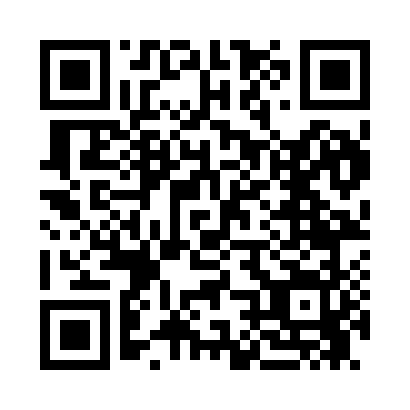 Prayer times for Wildell, West Virginia, USAMon 1 Jul 2024 - Wed 31 Jul 2024High Latitude Method: Angle Based RulePrayer Calculation Method: Islamic Society of North AmericaAsar Calculation Method: ShafiPrayer times provided by https://www.salahtimes.comDateDayFajrSunriseDhuhrAsrMaghribIsha1Mon4:255:581:235:198:4810:212Tue4:265:591:235:198:4810:213Wed4:265:591:245:198:4710:214Thu4:276:001:245:198:4710:205Fri4:286:011:245:198:4710:206Sat4:286:011:245:198:4710:197Sun4:296:021:245:208:4610:198Mon4:306:021:245:208:4610:189Tue4:316:031:245:208:4610:1810Wed4:326:041:255:208:4510:1711Thu4:336:041:255:208:4510:1612Fri4:346:051:255:208:4510:1613Sat4:356:061:255:208:4410:1514Sun4:366:061:255:208:4410:1415Mon4:376:071:255:208:4310:1316Tue4:386:081:255:208:4210:1217Wed4:396:091:255:208:4210:1118Thu4:406:091:255:208:4110:1019Fri4:416:101:265:198:4010:0920Sat4:426:111:265:198:4010:0821Sun4:436:121:265:198:3910:0722Mon4:446:131:265:198:3810:0623Tue4:466:131:265:198:3810:0524Wed4:476:141:265:198:3710:0425Thu4:486:151:265:198:3610:0326Fri4:496:161:265:188:3510:0227Sat4:506:171:265:188:3410:0028Sun4:516:181:265:188:339:5929Mon4:536:181:265:188:329:5830Tue4:546:191:265:178:319:5731Wed4:556:201:255:178:309:55